Assessing Your OrganizationA tool for land trusts to conduct a detailed assessment of organizational progress toward implementing the Canadian Land Trust Standards and PracticesConservation Agreement Stewardship WorkbookAcknowledgementsThis document was revised and modified based on the U.S. Land Trust Alliance document Assessing Your Organization (Revised 2017) and the Canadian Land Trust Alliance document Assessing Your Organization (2007) with permission from the Land Trust Alliance. The Ontario Land Trust Alliance would like to thank Environment Climate Change Canada for its financial support toward the development of this document. Reprinting of copyrighted Assessing Your Organization for uses other than distribution to land trust board and staff requires permission from the Land Trust Alliance. Reprinting of the Ontario Land Trust Alliance Assessing Your Organization for uses other than the distribution to land trust board and staff requires the permission of the Ontario Land Trust Alliance.Checklist of Written Materials, Practices or ProceduresHere are some materials that you may find helpful to review and refer to as you work through this workbook. The items in green link to highest priority practices in the AYO workbook. Conservation agreement monitoring policy and/or procedure (11C1) Information about the conservation agreement and the land trust’s stewardship policies and procedures for new owners of conservation agreement land (11D3) Conservation agreement enforcement policy and procedures for responding to violations (11E1)Procedure for responding to landowner required notices or requests for interpretation or approvals if not specified in the conservation agreement deed (11F1) Procedure to guide decision-making regarding approvals and permitted rights (11F2) Conservation agreement amendment policy (11H1)Land management plan for each conservation property (12B1) Standard 11: Conservation Agreement StewardshipLand trusts have a program of responsible stewardship for their conservation agreements.How well is the land trust meeting this practice?1 = not currently meeting4 = meets or exceedsBaseline Documentation ReportConservation Agreement Compliance MonitoringLandowner RelationshipsConservation Agreement EnforcementApprovals and Permitted RightsContingency StrategyAmendmentsExpropriationPartial or Full ExtinguishmentSetting PrioritiesBased on what you have learned about your land trust’s implementation of these conservation agreement stewardship practices, please complete the following list. Our organization’s conservation agreement stewardship strengths are:Our greatest conservation agreement stewardship challenges are:Some specific steps we will take over the next one to three years toward overcoming the challenges are: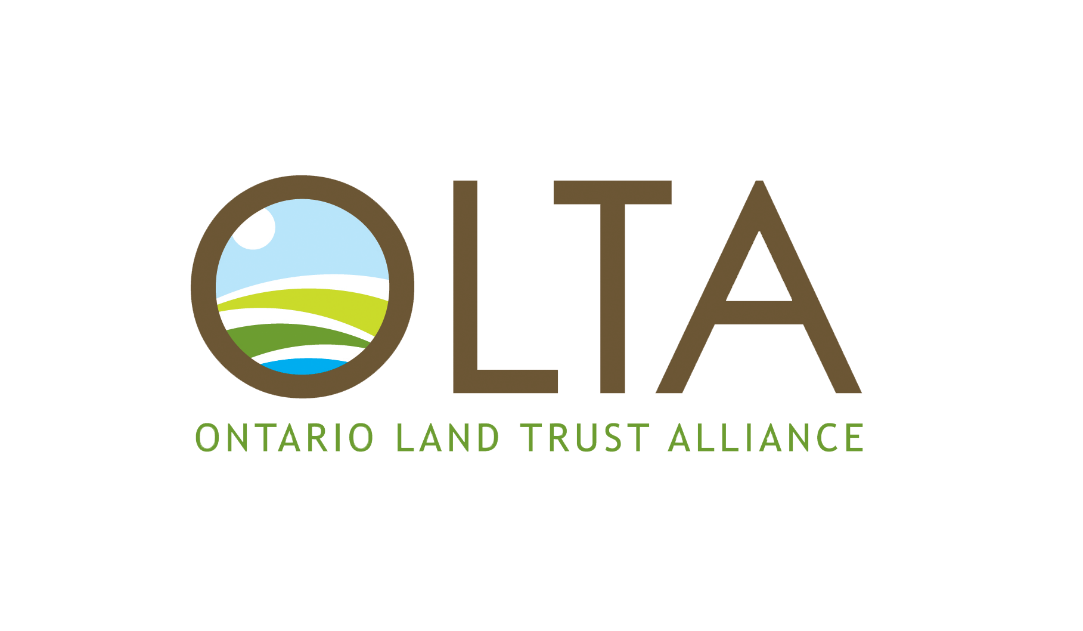 Ontario Land Trust Alliance Inc.P.O. Box 54 Acton  Acton, ON L7J 2M2 www.olta.caHow many conservation agreements does the land trust have?How many hectares?Notes:Notes:In the limited circumstances when there are significant changes to the land (such as a result of a wildfire or bank erosion) or the conservation agreement (such as a result of an amendment or the exercise of a permitted right), document those changes in an appropriate manner, such as through monitoring reports, baseline supplement or current conditions reportDoes the land trust document significant changes to the land covered by its conservation agreements and changes to the conservation agreements themselves?If yes, the documentation includes (check all that apply): The date Written descriptions Photographs and/or maps Signatures, as appropriate to the form of documentationIf yes, the documentation includes (check all that apply): The date Written descriptions Photographs and/or maps Signatures, as appropriate to the form of documentationNotes:Notes:Adopt a written policy and/or procedure for compliance monitoring of conservation agreements that establishes consistent monitoring protocols and recordkeeping proceduresDoes the land trust have a written policy or procedure for monitoring its conservation agreements?Notes: E.g. What is the policy or procedure? When was it adopted? When was it last reviewed?Notes: E.g. What is the policy or procedure? When was it adopted? When was it last reviewed?Monitor each conservation agreement property at least once per calendar yearIf a land trust uses aerial monitoring, conduct on-the-ground monitoring at least once every five yearsPromptly document the outcomes of annual compliance monitoring activities for each conservation agreement, including communications to and from owners of conservation agreement propertiesConduct on-the-ground verification in a timely manner for any suspected violation or breach of conservation agreementsDoes the land trust monitor all of its conservation agreements on an annual (or more frequent) basis?If yes, for how many consecutive years has the land trust monitored all of its conservation agreements on an annual basis?Notes:Notes:Does the land trust conduct aerial monitoring?If yes, does the land trust supplement aerial monitoring with on-the-ground monitoring at least once every five years?Notes:Notes:Does the land trust promptly document its annual monitoring in writing and with photos as appropriate?If yes, at a minimum, the land trust’s monitoring reports include (check all that apply): Monitoring date The specific conservation agreement monitored Name of the monitor Observations related to the property’s condition and conservation values Observations related to any potential violations Any changes in land ownershipIf yes, at a minimum, the land trust’s monitoring reports include (check all that apply): Monitoring date The specific conservation agreement monitored Name of the monitor Observations related to the property’s condition and conservation values Observations related to any potential violations Any changes in land ownershipNotes:Notes:Does the land trust use a template conservation agreement monitoring report?Notes:Notes:Describe how the land trust monitors agreements it holds, including what involvement the landowner has in the monitoring process (if any):Describe how the land trust monitors agreements it holds, including what involvement the landowner has in the monitoring process (if any):Notes:Notes:Maintain regular contact with owners of conservation agreement properties to maintain relationships and avoid potential agreement conflictsHow often each year does the land trust contact conservation agreement landowners?Notes:Notes:Establish systems to track changes in land ownershipDoes the land trust track changes in land ownership for its conservation agreement properties?Notes:Notes:Does the land trust obtain a copy of the deed for each new owner to verify legal ownership?Notes:Notes:When the property changes hands, attempt to meet with the new owner or property manager to ensure the new owner obtains:A copy of the conservation agreement documentsInformation in writing about the conservation agreementCopies of the land trust’s stewardship policies and proceduresDoes the land trust have an established process in place to explain its conservation agreement and monitoring responsibilities to new owners of land protected by conservation agreement?Notes: E.g. Describe the process. Is it a formal, written process?Notes: E.g. Describe the process. Is it a formal, written process?Adopt a written policy and develop written procedures for documenting and responding to potential conservation agreement violationsDoes the land trust have a dated, written policy and procedure that state how it will address potential violations?If yes, the policy and procedures include (check all that apply): Details on how the land trust will respond to a violation, including:How the land trust will identify, review and make decisions to resolve a suspected violationSteps the land trust will take to document its enforcement actionsThe timing and nature of communications with the landowner  The role of each party (such as board members, volunteers, staff, attorney and co-holders and/or partners) in the enforcement process Clear descriptions of the differences in how the land trust responds to minor violations and major violations, if the land trust has different procedures for eachIf yes, the policy and procedures include (check all that apply): Details on how the land trust will respond to a violation, including:How the land trust will identify, review and make decisions to resolve a suspected violationSteps the land trust will take to document its enforcement actionsThe timing and nature of communications with the landowner  The role of each party (such as board members, volunteers, staff, attorney and co-holders and/or partners) in the enforcement process Clear descriptions of the differences in how the land trust responds to minor violations and major violations, if the land trust has different procedures for eachNotes: E.g. What is the policy and procedure? When was it adopted? When was it last reviewed?Notes: E.g. What is the policy and procedure? When was it adopted? When was it last reviewed?Investigate potential violations in a timely manner and promptly document all actions takenHave any of the land trust’s conservation agreements been violated?If yes, please describe the most recent conservation agreement violation:If yes, please describe the most recent conservation agreement violation:Approximately how many violations have there been of conservation agreements held by the land trust?Briefly describe the nature of the violations that have occurred in the last five years:Briefly describe the nature of the violations that have occurred in the last five years:For all violations, the land trust’s actions (check all that apply): Are timely Are professional and focused on the facts and appropriate resolution Are consistent with the protection of the conservation values and comply with the restrictions on the property Do not result in private inurement or impermissible private benefit Are appropriately documentedFor all violations, the land trust’s actions (check all that apply): Are timely Are professional and focused on the facts and appropriate resolution Are consistent with the protection of the conservation values and comply with the restrictions on the property Do not result in private inurement or impermissible private benefit Are appropriately documentedHave all violations been resolved?Notes:Notes:Involve pertinent parties, authorities and legal counsel as appropriate to the severity of the violation and the nature of the proposed resolutionFor conservation agreements that have been certified as an ecological gift, report violations that have impacted the natural features of the property to Environment and Climate Change CanadaDoes the land trust involve pertinent parties, authorities and legal counsel in its enforcement actions, as appropriate?Notes:Notes:Respond to landowner required notices or requests for interpretation or approvals in a timely and consistent manner, as specified in the conservation agreement deed or in a written procedureDoes the land trust have a written policy or procedure for how and when it responds to landowner requests?Notes: E.g. What is the policy or procedure? When was it adopted? When was it last reviewed?Notes: E.g. What is the policy or procedure? When was it adopted? When was it last reviewed?What is the timeframe for responding to landowner notices or requests?Notes:Notes:Does the land trust involve legal counsel for complex requests for interpretation or approvals?Notes:Notes:Establish written procedures to guide the land trust’s decision-making regarding approvals and permitted rightsDoes the land trust issue discretionary approvals?Notes: Notes: Do the land trust’s conservation agreement deeds contain discretionary approval clauses?If yes to either, does the land trust have written procedures to guide its decision-making with respect to discretionary approvals?Activities approved by the land trust using approvals (check all that apply): Are consistent with the conservation agreement’s purpose and terms Do not confer private inurement or impermissible private benefitActivities approved by the land trust using approvals (check all that apply): Are consistent with the conservation agreement’s purpose and terms Do not confer private inurement or impermissible private benefitNotes: E.g. What is the procedure? When was it established? When was it last reviewed?Notes: E.g. What is the procedure? When was it established? When was it last reviewed?Maintain a permanent record of all notices, approvals, denials, interpretations and the exercise of any significant permitted rightsDoes the land trust retain the originals of stewardship records and keep them generally secure and protected from damage or loss in accordance with its recordkeeping policy?Notes:Notes:Establish a contingency plan for all conservation agreements in the event the land trust ceases to exist of can no longer steward and administer themDoes the land trust have a contingency plan for all of its conservation agreements?Notes: E.g. What is the plan? When was it established? When was it last reviewed?Notes: E.g. What is the plan? When was it established? When was it last reviewed?If a backup holder is named in a conservation agreement (check all that apply): The holder has agreed to accept the conservation agreement The holder is qualified to accept the conservation agreement under federal and provincial law The holder has the capacity to monitor and defend the conservation agreement Complete files and adequate stewardship funds are available for transfer to the holderIf a backup holder is named in a conservation agreement (check all that apply): The holder has agreed to accept the conservation agreement The holder is qualified to accept the conservation agreement under federal and provincial law The holder has the capacity to monitor and defend the conservation agreement Complete files and adequate stewardship funds are available for transfer to the holderNotes:Notes:Maintain contact with the backup holder as appropriate to ensure the ability of the holder to hold conservation agreements is still validDoes the land trust have regular contact (at least once annually) with the backup holder to ensure they continue to be willing and able to accept the conservation agreement?Notes:Notes:Adopt and follow a written policy or procedure addressing conservation agreement amendments so that they are consistent with the following principles:Are consistent with the land trust’s missionComply with all applicable provincial and federal lawsDo not jeopardize the land trust’s charitable statusDo not result in a private or undue benefitAre consistent with the conservation purpose(s) and intent of the conservation agreementAre consistent with the documented intent of the donor, grantor and any funding sourceHave a net beneficial or neutral effect on the relevant conservation values protected by the conservation agreementDoes the land trust have a dated, written amendment policy or procedure?If yes, the land trust’s amendment policy or procedure (check all that apply): Is consistent with the principles listed in H.1. Requires amendments to have a net beneficial or neutral effect on the protected conservation values Prohibits private inurement and impermissible private benefit Describes the role of the board (and any committee) in addressing amendments Describes the circumstances under which the land trust would consider an amendment Describes how the land trust’s procedures may vary depending on the type of amendment being consideredIf yes, the land trust’s amendment policy or procedure (check all that apply): Is consistent with the principles listed in H.1. Requires amendments to have a net beneficial or neutral effect on the protected conservation values Prohibits private inurement and impermissible private benefit Describes the role of the board (and any committee) in addressing amendments Describes the circumstances under which the land trust would consider an amendment Describes how the land trust’s procedures may vary depending on the type of amendment being consideredNotes: E.g. What is the policy or procedure? When was it adopted? When was it last reviewed?Notes: E.g. What is the policy or procedure? When was it adopted? When was it last reviewed?Evaluate all conservation agreement amendment proposals with due diligence sufficient to satisfy the above principlesHas the land trust amended any of its conservation agreements?If yes, please describe the most recent conservation agreement amendment:If yes, please describe the most recent conservation agreement amendment:Approximately how many conservation agreements has your land trust amended?Briefly describe the nature of the amendments that your land trust has completed in the last five years:Briefly describe the nature of the amendments that your land trust has completed in the last five years:Did every amendment satisfy the principles listed in H.1.?Notes:Notes:If an amendment is used to adjust conservation agreement boundaries (such as to remedy disputes or encroachment) and results in a de minimis extinguishment, document how the land trust’s actions address the terms of J.1.Has the land trust ever used an amendment for this purpose?If yes, please describe the circumstances:If yes, please describe the circumstances:If yes, did the land trust follow the steps outlined in Practice J.1.?Notes:Notes:Request authorization from the Minister of Environment and Climate Change Canada for amendments to conservation agreements certified as ecological giftsHas the land trust amended any of its conservation agreements certified as ecological gifts?If yes, did the land trust request authorization from the Minister of Environment and Climate Change Canada for amendments to those conservation agreements? Notes:Notes:If a conservation agreement is threatened with expropriationWork diligently to avoid a net loss to conservation values and document the actions takenHave or obtain appropriate documentation of the percentage of the full value of the property represented by the conservation agreementIn circumstances where a net loss of conservation values cannot be avoided, document the land trust’s attempts to receive its proportional share of the proceeds and use any proceeds in a manner consistent with the conservation agreement deedProvide prompt notification to relevant parties, including the expropriating authority and Environment and Climate Change Canada, if the conservation agreement is certified as an ecological giftHas the land trust ever faced an expropriation action affecting one of its conservation agreements?If yes, the land trust (check all that apply): Took steps to avoid or mitigate harm to the conservation values Took steps to secure the appropriate compensation for the rights expropriated Documented all actions taken in connection with the expropriation action Used any proceeds in a manner consistent with the conservation agreement’s purposesIf yes, the land trust (check all that apply): Took steps to avoid or mitigate harm to the conservation values Took steps to secure the appropriate compensation for the rights expropriated Documented all actions taken in connection with the expropriation action Used any proceeds in a manner consistent with the conservation agreement’s purposesNotes:Notes:Does the land trust have, or can it obtain, data on the percent of value of the property represented by the conservation agreement for every tax-deductible conservation agreement it holds?Notes:Notes:In the rare case that it is necessary to extinguish a conservation agreement, in whole or in part,Follow the terms of the conservation agreement with respect to taking appropriate action, and obtain provincial authorization when required by lawEnsure there is no undue benefitTake steps to avoid or to mitigate harm to conservation values and/or use any proceeds in a manner consistent with the conservation agreement deedConsider the land trust’s actions in the context of its reputation and the impact on the land conservation community at largeProvide prompt notification to relevant parties, including donors and funders involved in the land transactionRequest prior authorization from Environment and Climate Change Canada if the conservation agreement is certified as an ecological giftHas the land trust ever extinguished a conservation agreement, in whole or in part (other than through expropriation)?If yes, please describe the circumstances:If yes, please describe the circumstances:If yes, the land trust (check all that apply): Followed the conservation agreement terms with respect to obtaining judicial or regulatory review OR Obtained a written legal opinion why the land trust did not need judicial or regulatory review Documented that the extinguishment did not result in private inurement or impermissible private benefit Took steps to avoid or mitigate harm to the conservation values Used any proceeds in a manner consistent with the conservation agreement’s purpose Did not put the land trust’s or the land trust community’s reputation in jeopardy Informed or involved the land trust’s board, as appropriate to the scale of the extinguishment, according to the terms of the conservation agreement or other agreementIf yes, the land trust (check all that apply): Followed the conservation agreement terms with respect to obtaining judicial or regulatory review OR Obtained a written legal opinion why the land trust did not need judicial or regulatory review Documented that the extinguishment did not result in private inurement or impermissible private benefit Took steps to avoid or mitigate harm to the conservation values Used any proceeds in a manner consistent with the conservation agreement’s purpose Did not put the land trust’s or the land trust community’s reputation in jeopardy Informed or involved the land trust’s board, as appropriate to the scale of the extinguishment, according to the terms of the conservation agreement or other agreementNotes:Notes: